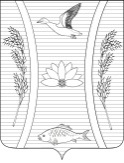 АДМИНИСТРАЦИЯ ЧЕРНОЕРКОВСКОГО СЕЛЬСКОГО ПОСЕЛЕНИЯСЛАВЯНСКОГО  РАЙОНА    ПОСТАНОВЛЕНИЕот ___________________                                                                                                                       № __________________станица ЧерноерковскаяОб утверждении квалификационных требований для лиц, замещающих должности муниципальной службы администрации  Черноерковского сельского поселения Славянского района	В соответствии с Законом от 8 июня 2007 года Краснодарского края            № 1244-КЗ «О муниципальной службе в Краснодарском крае», Законом Краснодарского края от 03 мая 2012 года № 2490-КЗ «О типовых квалификационных требованиях для замещения должностей муниципальной службы в Краснодарском крае»  п о с т а н о в л я ю:1. Утвердить квалификационные требования для лиц, замещающих должности муниципальной службы администрации Черноерковского сельского поселения Славянского района (прилагается). 2. Общему отделу (Кучеренко) обнародовать настоящее постановление в установленном порядке и разместить на официальном сайте администрации Черноерковского сельского поселения Славянского района в информационно-телекоммуникационной сети «Интернет».3. Постановление вступает в силу на следующий день после его официального обнародования. Глава Черноерковского сельского поселения                                                                         Н.П. ДрузякаПРИЛОЖЕНИЕк постановлению администрацииЧерноерковского сельского            поселенияСлавянского районаот _______________№_________Квалификационные требования для лиц, замещающих должности муниципальной службы администрации Черноерковского сельского поселения Славянского района N 
п/пНаименование отдела
или должности 
муниципальной службыГруппа 
должностейКвалификационные требованияКвалификационные требованияN 
п/пНаименование отдела
или должности 
муниципальной службыГруппа 
должностейк уровню 
профессионального
образованияк стажу 
муниципальной 
службы или стажу
(опыту) работы по
специальности1 23451. Заместители главы Черноерковского  сельского поселения  Славянского района 1. Заместители главы Черноерковского  сельского поселения  Славянского района 1. Заместители главы Черноерковского  сельского поселения  Славянского района 1. Заместители главы Черноерковского  сельского поселения  Славянского района 1. Заместители главы Черноерковского  сельского поселения  Славянского района 1.1 Заместитель главы 
Черноерковского сельского поселения  ГлавнаяВысшее  образование не ниже уровня специалитета, магистратуры по направлениям: "Гуманитарные и  социальные науки" либо "Здравоохранение", либо "Культура и  искусство", либо "Экономика и управление", либо  "Сельское и рыбное хозяйство", либо "Техника и технология", либо «Государственное и муниципальное управление», либо «Юриспруденция» и иные направления по специальностям, соответствующим 
функциям и  конкретным задачам возложенным на курируемые структурные 
подразделения Не менее одного года стажа муниципальной службы или стажа работы по специальности, направлению подготовки2.Общий отдел2.Общий отдел2.Общий отдел2.Общий отдел2.Общий отдел2.1 Начальник отделаВедущая  Высшее образование по профилю деятельности органа или по профилю замещаемой должности: "Экономика и управление" либо "Гуманитарные и  социальные науки", либо «Образование и педагогика» либо по специальностям, соответствующим  функциям и конкретным задачам по замещаемой должности, либо по специальностям: "Юриспруденция", либо  "Государственное и муниципальное управление", либо "Документоведение и документационное  обеспечение управления", либо  "Историко- архивоведение", либо "Документоведение и архивоведение"  и иные направления по  специальностям, 
соответствующим  функциям и конкретным задачам по замещаемой  должности Без предъявления требования к стажу3Финансовый отдел3.1Начальник отделаВедущаяВысшее образование по профилю деятельности органа или по профилю замещаемой должности"Экономика и управление", либо "Государственное и муниципальное управление" либо "Юриспруденция"  и иные направления по  специальностям, соответствующим функциям и  конкретным задачам по замещаемой 
должностиБез предъявления требования к стажу